Министерство образования Иркутской областиГосударственное бюджетное профессиональное образовательное учреждениеИркутской области«Иркутский авиационный техникум»(ГБПОУИО «ИАТ»)Методическая разработка План-конспектзанятия с применением ИКТ«Использование современных информационных технологий  для решения профессиональных задач в области разработки программного обеспечения»МДК 03.01. «Технология разработки программного обеспечения»для студентов 4 курса специальности 09.02.03 Программирование в компьютерных системахИркутск 2016Методист_________________ О.Ю. БезносоваРазработал преподаватель:М.А. КудрявцеваПОЯСНИТЕЛЬНАЯ ЗАПИСКАДанное занятие проводится в рамках недели специальности в форме игры «Профессионально- компетентностный квест».Профессиональная деятельность студентов - неотъемлемая часть образовательного процесса. Неделя специальности - мероприятие, направленное на активизацию этой деятельности. Неделя специальности - одна из форм работы цикловой комиссии, отражающая целенаправленную, коллективную, индивидуальную, практическую деятельность преподавателей. Данная работа направленна на повышение качества обучения, профессиональной подготовки и развития творческо-исследовательской деятельности студентов.Недели специальности проводятся ежегодно предметно-цикловыми комиссиями с целью повышения профессиональной компетентности преподавателей в рамках плана научно-методической работы, а также для развития познавательной и творческой активности студентов.Задачи проведения недели специальности:мотивация студентов к углубленному изучению дисциплин, развитие их творческих способностей;внедрение в учебный процесс передовых технологий обучения;развитие у студентов развивающих, коммуникативных и профессиональных компетенций; стимулирование профессионального роста преподавателей, совершенствование творческого потенциала.Неделя проводится в соответствии с планом работы техникума. Формы проведения мероприятий: открытые уроки преподавателей, внеклассные мероприятия: конференции, конкурсы, викторины, конкурсы профессионального мастерства.Данное мероприятие позволяет проверить владение  профессиональными компетенциями, полученными при прохождении ПМ 03 Участие в интеграции программных модулей специальности 09.02.03 Программирование в компьютерных системах.Квест - это развлекательная игра для команды из нескольких человек, в специально подготовленном помещении. Нужно применять логику, ловкость и координацию, а так же умение работать в команде. Для достижения этой главной цели участникам необходимо сначала выполнить несколько второстепенных заданий выполнение этих подзадач может сводиться к выполнению под-подзадачам и т.д. По ходу действия от игроков чаще всего потребуется работать в команде, решать логические и профессиональные задачи и применять ловкость в условиях дефицита времени. В данной методической разработке представлены ход занятия-игры, задания.Тема: Использование современных информационных технологий  для решения профессиональных задач в области разработки программного обеспечения. Деятельностная цель: формирование у студентов способностей к структурированию и систематизации знаний по технологии разработки программного обеспечения полученных в рамках изучения  МДК 03.01 Технология разработки программного обеспечения.Содержательная цель: построение обобщенных моделей знаний по теме технология разработки программного обеспечения.Задачи:Систематизировать профессиональные компетенции по МДК 03.01 Технология разработки программного обеспечения. Раскрыть профессиональные способности студентов. Развить познавательный интерес к информационным технологиям.Закрепить навыки по разработки и  отладки программного продукта. Сформировать логическое и творческое мышление при работе с информацией.Установить творческие и профессиональные связи между участниками игры.Повысить познавательную и творческую активность студентов.Формируемые профессиональные компетенции: ПК 3.1. Анализировать проектную и техническую документацию на уровне взаимодействия компонент программного обеспечения.ПК 3.2. Выполнять интеграцию модулей в программную систему.ПК 3.3. Выполнять отладку программного продукта с использованием специализированных программных средств.ПК 3.4. Осуществлять разработку тестовых наборов и тестовых сценариев.ПК 3.5. Производить инспектирование компонент программного продукта на предмет соответствия стандартам кодирования.ПК 3.6. Разрабатывать технологическую документацию.Формируемые общие компетенции:ОК 1. Понимать сущность и социальную значимость своей будущей профессии, проявлять к ней устойчивый интерес.ОК 2. Организовывать собственную деятельность, выбирать типовые методы и способы выполнения профессиональных задач, оценивать их эффективность и качество.ОК 3. Принимать решения в стандартных и нестандартных ситуациях и нести за них ответственность.ОК 4. Осуществлять поиск и использование информации, необходимой для эффективного выполнения профессиональных задач, профессионального и личностного развития.ОК 5. Использовать информационно-коммуникационные технологии в профессиональной деятельности.ОК 6. Работать в коллективе и в команде, эффективно общаться с коллегами, руководством, потребителями.ОК 7. Брать на себя ответственность за работу членов команды (подчиненных), за результат выполнения заданий.ОК 8. Самостоятельно определять задачи профессионального и личностного развития, заниматься самообразованием, осознанно планировать повышение квалификации.ОК 9. Ориентироваться в условиях частой смены технологий в профессиональной деятельности.Место проведения: компьютерная аудитория 228 и здание ГБПОУИО «ИАТ»Время занятия: 1ч 30 минТип: занятие общеметодологической направленности
Форма проведения: игра профессионально- компетентностный квестФорма работы: работа в группах (командах).Информационные источники (литература, сететура): https://ru.wikipedia.org/wikihttp://www.4stud.info/software-construction-and-testing/lecture6.htmlhttp://ppt-online.org/13183https://ru.wikipedia.org/wiki/ERhttp://bourabai.ru/php/php-oop.htmЛитература:Гагарина Л.Г., Кокорева Е.В. Технология разработки программных продуктов: Учебное пособие/ под ред. Л.Г. Гагариной. – М.: ФОРУМ: ИНФА-М, 2009. – 400с.: ил. – (высшее образование) Заботина Н.Н. Проектирование информационных систем: учебное пособие/Н.Н. Заботина. – Братск. ГОУ ВПО «БрГТУ»,- 2004. – В 2ч. – Ч2. – 119с.Программное обеспечение: операционная система MS Windows 7, средство создания презентаций MS Power Point, текстовый редактор MS Word,  браузер Google Chrome (Explorer, Mozilla),QR Code Reader, MS Visio,MySQL,PHP, JavaScript.Электронные образовательные ресурсы:Оборудование: мобильный телефон, компьютер, QR иллюстрации.Содержание деятельности на каждом этапе занятия-игры:Ход проведения занятияОрганизационный момент (Ориентация  и подготовка к проведению)Цель: настроить студентов на работу.Преподаватель приветствует студентов, знакомит их с темой, формой  и целью проведения занятия. Формирует из студентов 3 команды по 5-6 человек. В каждой группе должен быть руководитель, программист и группа разработчиков. Программиста преподаватель назначает самостоятельно, в целях эффективности работы группы на втором этапе. Для работы, в каждой группе, должен быть хотя бы один мобильный телефон. Занятие-игра проходит в два этапа.Проведение игрыЦель: систематизация знаний по МДК 03.01 Технология разработки программного обеспечения.Первый этап «Викторина «Я знаю» Содержание: теоретические вопросы на владение профессиональных компетенций  по МДК 03.01 Технология разработки программного обеспечения. Преподаватель объясняет алгоритм работы на первом этапе (таблица 1). Для начала работы первого этапа необходимо установить в каждой группе на мобильный телефон программное обеспечение - QR Code Reader. Далее, работа на этом этапе, заключается в поиске QR кодов по подсказке и выполнении  задания – ответе на вопрос. Подсказка находиться в маршрутном листе. Каждой группе выдается маршрутный лист (Приложение 2,3,4), где отслеживается работа по заданиям. Задания выполняются каждой группой индивидуально, заполняя маршрутный лист. Время прохождения первого этапа фиксируется. Критерии оценки ответов на первом этапе: ВремяПравильность ответов (Приложение 1)Даны правильные ответы на все 5 вопросов – оценка 5, 4 ответа – 4, 3 ответа – оценка 3, 2 ответа – оценка – 2. При правильности ответов в группах будет смотреться второй критерий – время.Результат: систематизированные знания по технологии разработки программного обеспечения. Представлены ответы на вопросы в маршрутном листе.Таблица 1АЛГОРИТ РАБОТЫ НА ПЕРВОМ ЭТАПЕВторой этап «Разработка ПО»Преподаватель объясняет работу и ход второго этапа (Таблица 2). Второй этап «Разработка ПО», начинается с поиска QR кода в аудитории 228. Найдя и распознав код, группа получает задание – разработка программного продукта (таблица 2). У каждой группы свой вариант. Варианты представлены в Приложение 5.Критерии оценки: Время; Программный продукт содержит: титульную форму (страницу) с навигацией для перехода  далее по программе; форму для заполнения данных организации в соответствии с предметной областью;базу данных, которая содержит информацию вводимую в формы.Результат: применены профессиональные компетенции в области разработки программного продукта. Представлены программные продукты соответственно вариантам заданий.Таблица 2алгорим работы на ВТОРом ЭТАПе3.Рефлексия и оценивание (Обсуждение игры)После представления группами своих разработок преподаватель благодарит за проделанную работу. Комментирует выполнение, результат  и представление разработки программного продукта. Указывает положительные и отрицательные моменты. Далее объявляет результаты выполнения первого этапа и ставит оценку группе исходя из правильности ответов и времени выполнения. Каждая группа выражает свое мнение по поводу занятия в следующем виде: Продолжите фразу…..Мне на занятии было интересно потому, что…Больше всего на занятии мне понравилось…Для меня новым было… получил удовольствие от того, что…Победители и призеры конкурса будут награждены дипломами и ценными призами на торжественной церемонии закрытия Недели специальности ПКС.Приложение №1Маршрутный лист с заданиями и ответамиПриложение №2Маршрутный лист ПЕРВОЙ ГРУППЫПриложение №3Маршрутный лист ВТОРОЙ ГРУППЫПриложение №4Маршрутный лист ТРЕТЬЕЙ ГРУППЫПриложение №5QR коды для ПЕРВОЙ ГРУППЫ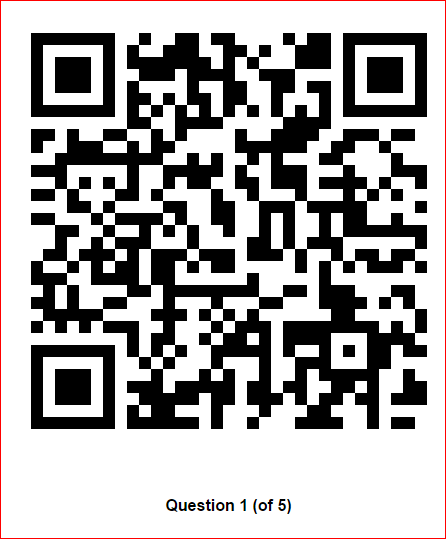 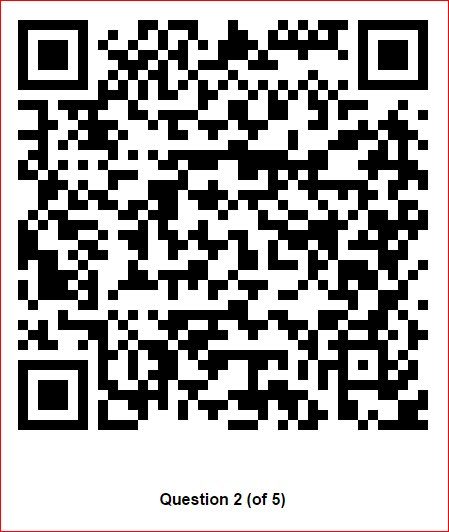 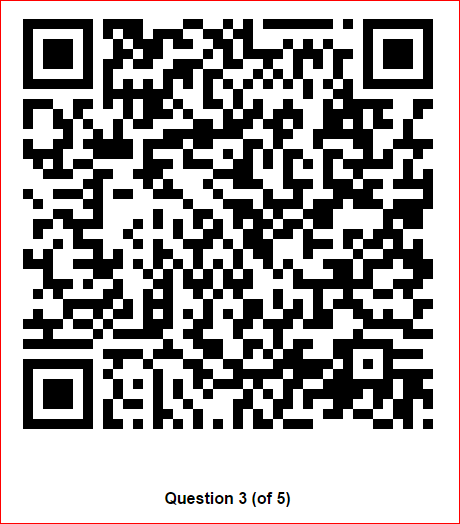 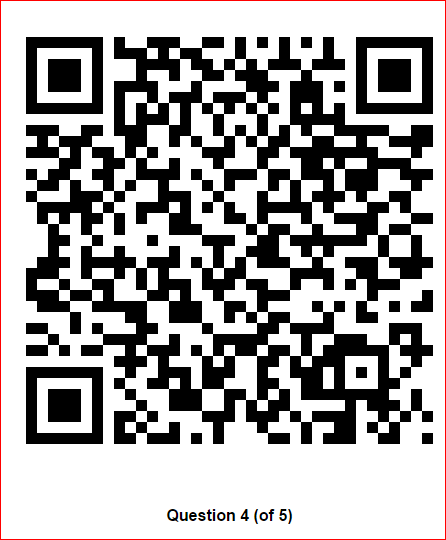 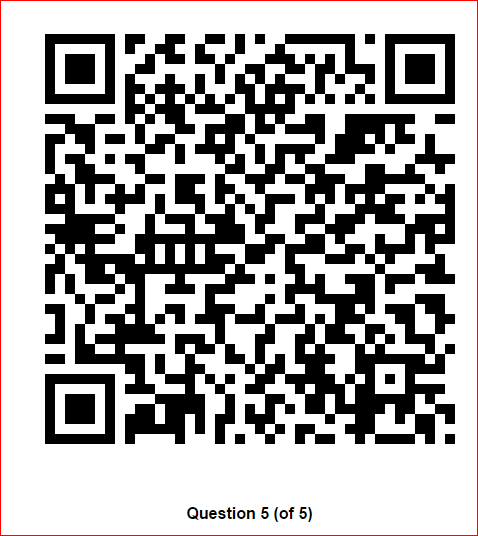 Приложение №6QR коды для ВТОРОЙ ГРУППЫ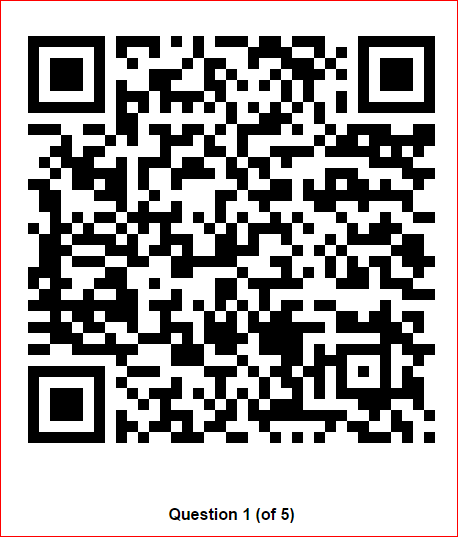 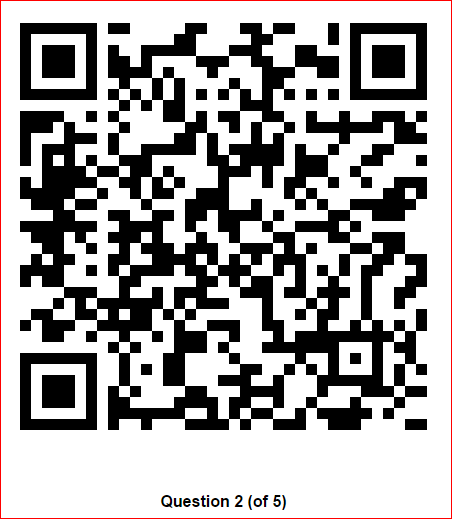 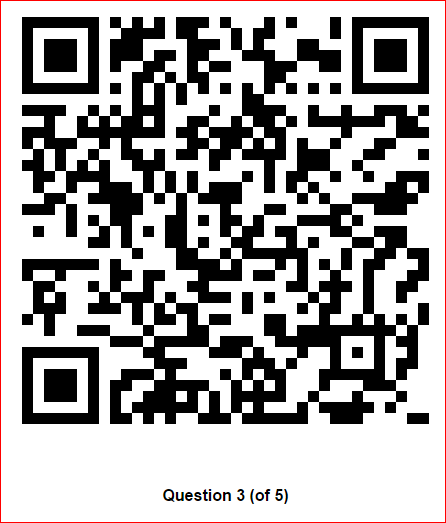 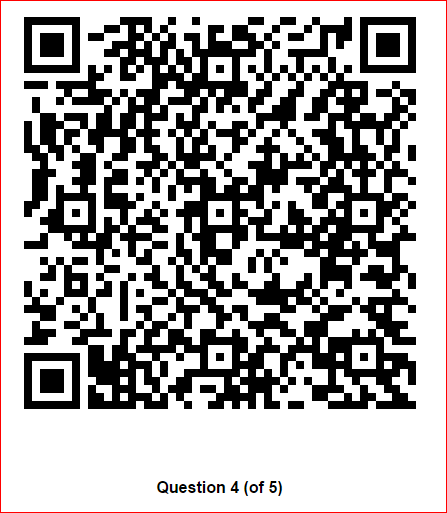 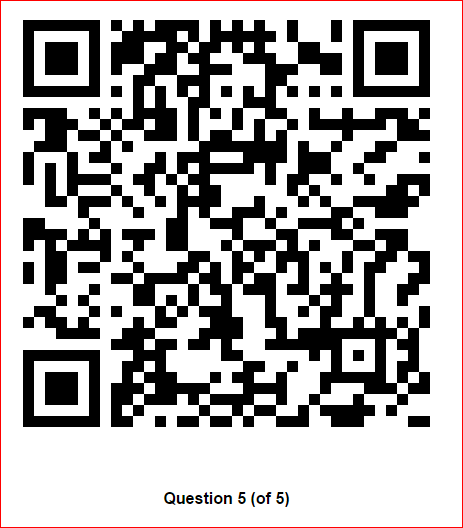 Приложение №7QR коды для ТРЕТЬЕЙ ГРУППЫ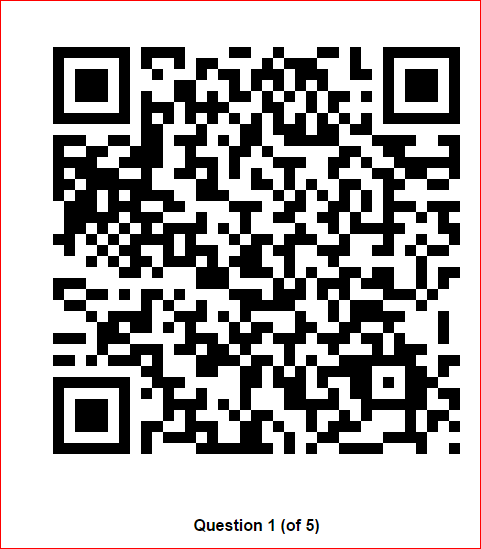 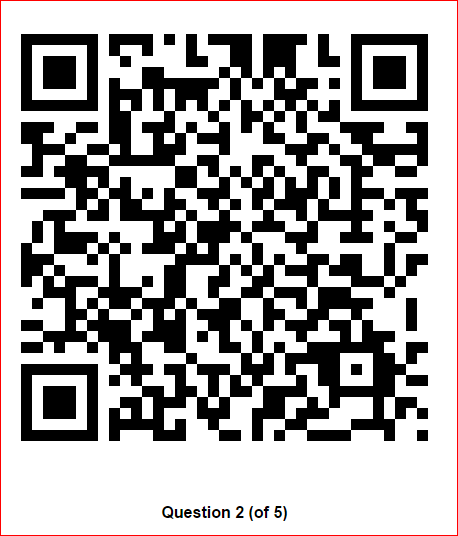 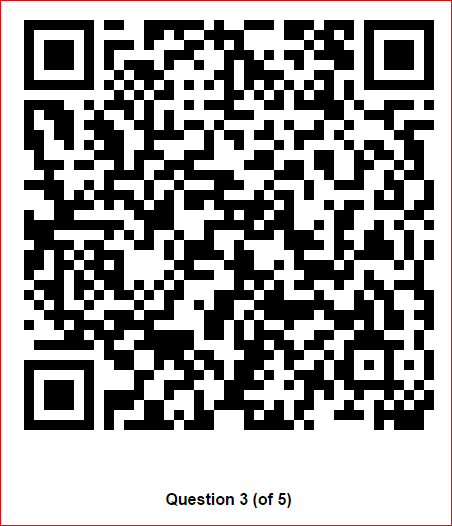 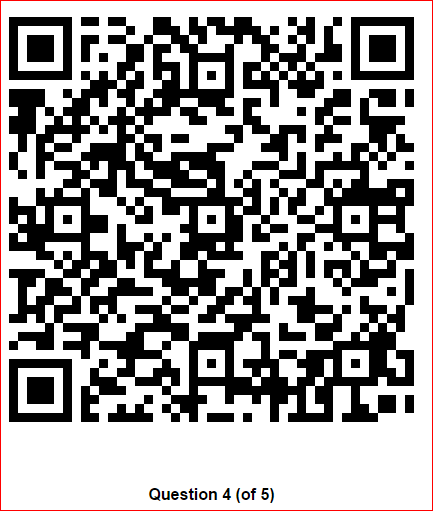 Приложение 5Вариант 1Разработать фрагмент программы, которая представляет организацию "Собака Баскервилей", если это клуб собаководов.Вариант 2Разработать фрагмент программы, которая представляет организацию "Собака Баскервилей", если это частное охранное агентство Вариант 3 Разработать фрагмент программы, которая представляет организацию "Собака Баскервилей", если это клуб любителей классической английской литературыПринятацикловой комиссией ПКСПротокол № _________от «__________» 20___г_________________ М.А. Богачева Утверждаю:Зам. директора по учебно-методической  работе_____________ Е.А.  Коробкова№Интернет ресурсыОписание ссылкиhttp://www.wisdoms.ru/57.htmlДля составления подсказки в виде высказываний великих людейhttp://www.classtools.net/QR/create.phpДля создания викторины и создания QR кодовhttp://addphp.ru/Для получения информации по теме «Программирование на PHP и основы MySQL»https://trashbox.ru/public/progs/tags/os_android-progs_qr/Для установки бесплатного программного обеспечения для прочтения QR кодов на мобильный телефон (Операционная систем Android)№Этапы занятияСодержаниеВремя, минОрганизационный момент (Ориентация  и подготовка к проведению)Преподаватель представляет тему, даёт характеристику занятие-игры, общий обзор её хода и правил. Знакомит со сценарием, распределяет роли, подготавливает к их исполнению, обеспечивает процедуру управления игрой. 15Проведение игрыИгра проходит в два этапа. Преподаватель следит за ходом игры, контролирует последовательность действий, оказывает необходимую помощь, фиксирует результаты. После выполнения задания, группы представляют работу второго этапа занятия-игры.60Рефлексия и оценивание (Обсуждение игры)Студентами даётся характеристика выполнения действий, анализируется положительные и отрицательные стороны хода игры, возникшие трудности, обсуждается возможные совершенствования игры, в том числе изменения её правил. 15№ЗаданиеОтветУстановить на мобильном телефоне программное обеспечение по распознаванию QR кода  - QR Code Reader.Найти в сети Интернет программное обеспечение QR Code Reader и установить его на мобильный телефонОпределить по подсказке, где находиться место нахождения первого QR кода по маршрутному листу в здании ИАТ. Например: фраза «Личность творится не тем, что человек слышит и говорит, а трудом и деятельностью // Альберт Эйнштейн».предполагаемое место, где может находиться QR кода -  аудитория 228 ИАТ.Найти QR код и отсканировать в программе.С помощью мобильного телефона распознать QR код и получить Задание –вопрос.Получить задание, ответить и ответ занести в маршрутный лист.Ответить на вопрос и занести в маршрутный лист.Занести все ответы в маршрутный лист, указать фамилии всей команды и время сдачи листа на проверку в 228 ауд. преподавателю.Проверка преподавателем.№п/пЗаданиеОтветНайти место, где находиться еще один код с заданием на второй этап.С помощью мобильного телефона распознать QR код и получить заданиеРазработать программный продукт в соответствии с техническим заданием на разработку программного продукта.Вариант 1Разработать фрагмент программы, которая представляет организацию "Собака Баскервилей", если это клуб собаководов.Вариант 2Разработать фрагмент программы, которая представляет организацию "Собака Баскервилей", если это частное охранное агентство Вариант 3 Разработать фрагмент программы, которая представляет организацию "Собака Баскервилей", если это клуб любителей классической английской литературыПо выданным заданиям студенты разрабатывают программный продуктПредставление своего программного продукта В виде презентации представляется разработочные ПОГруппа №_________________Время первого этапаВремя первого этапаУчастники группы:1.2.3.4.5.6.Время началоВремя сдачиУчастники группы:1.2.3.4.5.6.№Подсказка где искать вопросМесто, где находится QR кодМесто, где находится QR кодИзображение QR кодаИзображение QR кодаВопрос под QR кодомВопрос под QR кодомОтветОтветЗадание для ПЕРВОЙ ГРУППЫЗадание для ПЕРВОЙ ГРУППЫЗадание для ПЕРВОЙ ГРУППЫЗадание для ПЕРВОЙ ГРУППЫЗадание для ПЕРВОЙ ГРУППЫЗадание для ПЕРВОЙ ГРУППЫЗадание для ПЕРВОЙ ГРУППЫЗадание для ПЕРВОЙ ГРУППЫЗадание для ПЕРВОЙ ГРУППЫЗадание для ПЕРВОЙ ГРУППЫПисатель существует только тогда, когда тверды его убеждения.Бальзак О.Писатель существует только тогда, когда тверды его убеждения.Бальзак О.Возле библиотеки и читального залаВозле библиотеки и читального залаЧто такое модель ЖЦ ПО?Что такое модель ЖЦ ПО?Модель жизненного цикла ПО - структура, определяющая последовательность выполнения и взаимосвязи процессов, действий и задач на протяжении жизненного циклаМы не для того живем, чтобы есть, а едим для того, что бы жить.СократМы не для того живем, чтобы есть, а едим для того, что бы жить.СократВозле столовой Возле столовой Изобразите схематично этапы каскадной модели ЖЦ ПО.Изобразите схематично этапы каскадной модели ЖЦ ПО.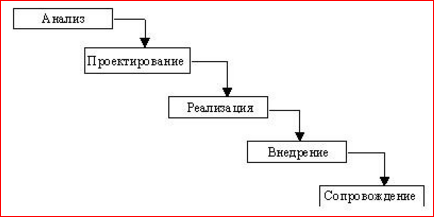 Надо непременно встряхивать себя физически, чтобы быть здоровым нравственно.Толстой Л. Н. Надо непременно встряхивать себя физически, чтобы быть здоровым нравственно.Толстой Л. Н. Возле спорт залаВозле спорт залаЧто такое жизненный цикл ПО?Что такое жизненный цикл ПО?Жизненный цикл программного обеспечения (ПО) — период времени, который начинается с момента принятия решения о необходимости создания программного продукта и заканчивается в момент его полного изъятия из эксплуатацииБез здоровья невозможно и счастье.Белинский В. Г.Без здоровья невозможно и счастье.Белинский В. Г.Возле медпунктаВозле медпунктаЧто такое техническое задание?Что такое техническое задание?Техническое задание -технический документ (спецификация), оговаривающий набор требований к системе и утверждённый как заказчиком/пользователем, так и исполнителем/производителем системы.Мы все учились понемногу чему-нибудь и как-нибудь!Пушкин А. С.Аудитория 227Аудитория 227Зачем нужен документ «Руководство пользователя?»Зачем нужен документ «Руководство пользователя?»Для того чтобы предоставить людям помощь в использовании некоторой системы, программного продуктаДля того чтобы предоставить людям помощь в использовании некоторой системы, программного продуктаЗадание для ВТОРОЙ ГРУППЫЗадание для ВТОРОЙ ГРУППЫЗадание для ВТОРОЙ ГРУППЫЗадание для ВТОРОЙ ГРУППЫЗадание для ВТОРОЙ ГРУППЫЗадание для ВТОРОЙ ГРУППЫЗадание для ВТОРОЙ ГРУППЫЗадание для ВТОРОЙ ГРУППЫЗадание для ВТОРОЙ ГРУППЫУм заключается не только в знании, но и в умении прилагать знание на деле.АристотельАудитория 228Аудитория 228Что такое CASE средство?* Что такое CASE средство?* Инструментальные средства автоматизации проектирования ИС.Инструментальные средства автоматизации проектирования ИС.Гимнастика, физические упражнения, ходьба должны прочно войти в повседневный быт каждого, кто хочет сохранить работоспособность, здоровье, полноценную и радостную жизнь.ГиппократВозле спорт. залаВозле спорт. залаЧто такое ER модель?Что такое ER модель?Модель сущность-связь (ER-модель) — модель данных, позволяющая описывать концептуальные схемы предметной области.Модель сущность-связь (ER-модель) — модель данных, позволяющая описывать концептуальные схемы предметной области.Одно из условий выздоровления —желание выздороветь.СенекаВозле медпунктаВозле медпунктаПеречислите свойства ООП?Перечислите свойства ООП?Инкапсуляция, Наследование, Полиморфизм, Абстрагирование.Инкапсуляция, Наследование, Полиморфизм, Абстрагирование.Лучшая приправа к пище — голод.Сократ
Возле столовойВозле столовойВ чем заключается обработка исключений в процедурном программировании? В чем заключается обработка исключений в процедурном программировании? в процедурном программировании мы бы написали бы условие if(){} else{}в процедурном программировании мы бы написали бы условие if(){} else{}Культура — это лишь тоненькая яблочная кожура над раскаленным хаосом.Ницше Ф.
 Возле актового залаВозле актового залачто такое метод в ООП?что такое метод в ООП?метод в ООП это функция (действие)метод в ООП это функция (действие)Задание для ТРЕТЬЕЙ ГРУППЫЗадание для ТРЕТЬЕЙ ГРУППЫЗадание для ТРЕТЬЕЙ ГРУППЫЗадание для ТРЕТЬЕЙ ГРУППЫЗадание для ТРЕТЬЕЙ ГРУППЫЗадание для ТРЕТЬЕЙ ГРУППЫЗадание для ТРЕТЬЕЙ ГРУППЫЗадание для ТРЕТЬЕЙ ГРУППЫЗадание для ТРЕТЬЕЙ ГРУППЫЗадание для ТРЕТЬЕЙ ГРУППЫУченье без размышления бесполезно, но и размышление без ученья опасно.КонфуцийАудитория 229Аудитория 229Что такое информационная система?Что такое информационная система?это взаимосвязанная совокупность средств, методов и персонала, используемых для хранения, обработки и выдачи информации для достижения цели управления.это взаимосвязанная совокупность средств, методов и персонала, используемых для хранения, обработки и выдачи информации для достижения цели управления.Есть и пить нужно столько, чтобы наши силы этим восстанавливались, а не подавлялись.ЦицеронВозле столовойВозле столовойЧто такое пользовательский интерфейс?Что такое пользовательский интерфейс?комплекс программных и аппаратных средств, поддерживающих взаимодействие пользователя с ПК. комплекс программных и аппаратных средств, поддерживающих взаимодействие пользователя с ПК. Берегись изысканного языка. Язык должен быть прост и изящен.Чехов А. П.
Возле кабинета русского языка, аудитория 326Возле кабинета русского языка, аудитория 326В чем заключается проектирование базы данных?В чем заключается проектирование базы данных?процесс создания схемы базы данных и определения необходимых ограничений целостности.процесс создания схемы базы данных и определения необходимых ограничений целостности.Проза — это архитектура, а не искусство декоратора.Хемингуэй Э.
Возле библиотеки и читального залаВозле библиотеки и читального залаВ соответствии с какой нотацией создается функциональная модель?В соответствии с какой нотацией создается функциональная модель?IDEF0IDEF0Когда человеку лежать на одном боку неудобно — он перевертывается на другой, а когда ему жить неудобно — он только жалуется. А ты сделай усилие: перевернись!Горький М.
Возле спорт. залаВозле спорт. зала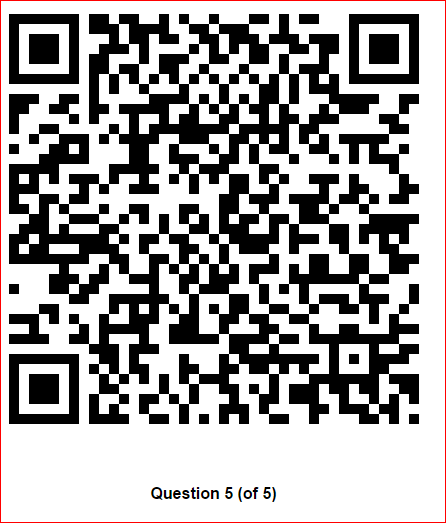 В чем заключается надежность программного обеспечения?В чем заключается надежность программного обеспечения?В безошибочном (соответствие спецификации) и устойчивом (способность продолжать работать после отказов) состоянииВ безошибочном (соответствие спецификации) и устойчивом (способность продолжать работать после отказов) состоянииГруппа № ПЕРВАЯВремя первого этапаВремя первого этапаУчастники группы:1.2.3.4.5.6.Время началоВремя сдачиУчастники группы:1.2.3.4.5.6.№Подсказка, где искать вопросответПисатель существует только тогда, когда тверды его убеждения.Бальзак О.Мы не для того живем, чтобы есть, а едим для того, что бы жить.СократНадо непременно встряхивать себя физически, чтобы быть здоровым нравственно.Толстой Л. Н. Без здоровья невозможно и счастье.Белинский В. Г.Мы все учились понемногу чему-нибудь и как-нибудь!Пушкин А. С.Группа № ВТОРАЯВремя первого этапаВремя первого этапаУчастники группы:1.2.3.4.5.6.Время началоВремя сдачиУчастники группы:1.2.3.4.5.6.№Подсказка, где искать вопросответУм заключается не только в знании, но и в умении прилагать знание на деле.АристотельГимнастика, физические упражнения, ходьба должны прочно войти в повседневный быт каждого, кто хочет сохранить работоспособность, здоровье, полноценную и радостную жизнь.ГиппократОдно из условий выздоровления — желание выздороветь.Сенека
Культура — это лишь тоненькая яблочная кожура над раскаленным хаосом.Ницше Ф.Группа № ТРЕТЬЯВремя первого этапаВремя первого этапаУчастники группы:1.2.3.4.5.6.Время началоВремя сдачиУчастники группы:1.2.3.4.5.6.№Подсказка, где искать вопросответУченье без размышления бесполезно, но и размышление без ученья опасно.КонфуцийЕсть и пить нужно столько, чтобы наши силы этим восстанавливались, а не подавлялись.ЦицеронБерегись изысканного языка. Язык должен быть прост и изящен.Чехов А. ППроза — это архитектура, а не искусство декоратора.Хемингуэй Э.
Когда человеку лежать на одном боку неудобно — он перевертывается на другой, а когда ему жить неудобно — он только жалуется. А ты сделай усилие: перевернись!Горький М.